Об утверждении схем границ 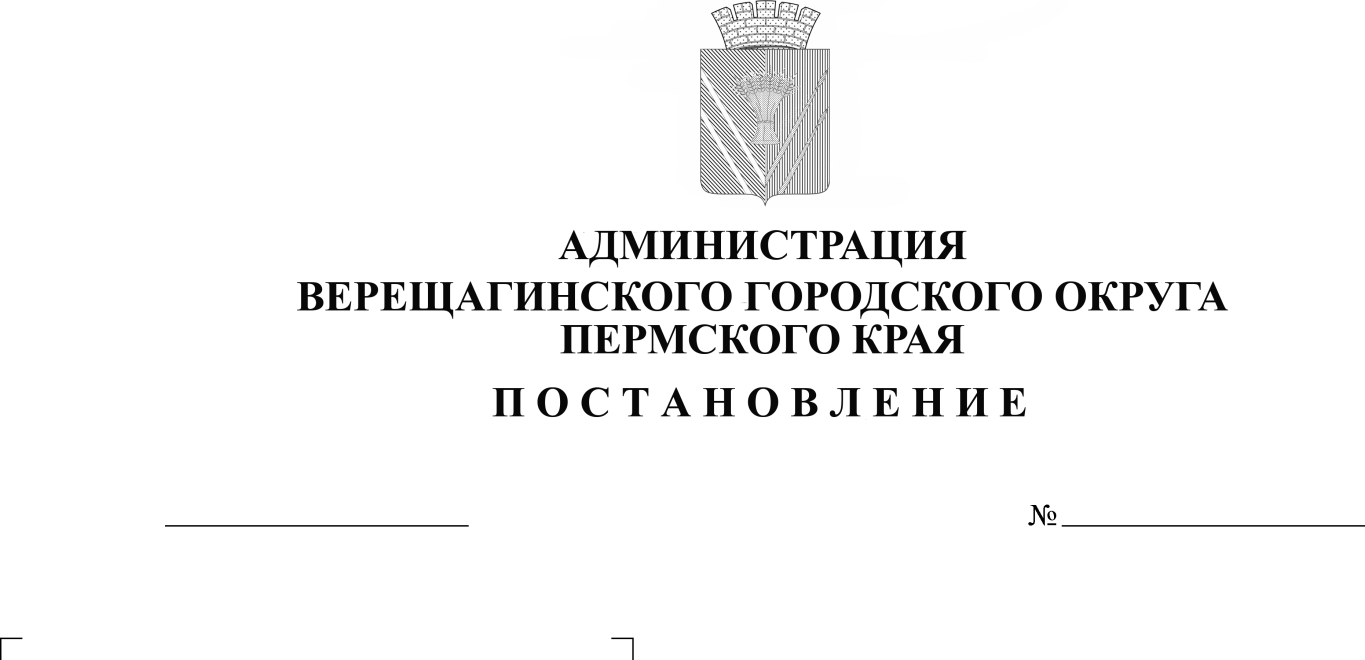 прилегающих территорийВ соответствии с Градостроительным кодексом Российской Федерации, Федеральным законом от 6 октября 2003 г. №131-ФЗ «Об общих принципах организации местного самоуправления в Российской Федерации», Приказом Министерства строительства и жилищно-коммунального хозяйства Российской Федерации от 29 декабря 2021 г. №1042-пр «Об утверждении методических рекомендаций по разработке норм и правил по благоустройству территорий муниципальных образований», законом Пермского края от 6 октября 2020 г.         №564-ПК «О порядке определения органами местного самоуправления границ прилегающих территорий», законом Пермского края от 14 сентября 2011 г.           №805-ПК «О градостроительной деятельности в Пермском крае», Правилами благоустройства Верещагинского городского округа, утвержденными решением Думы Верещагинского городского округа от 22 июня 2020 г. N 22/220, администрация Верещагинского городского округа ПОСТАНОВЛЯЕТ: Утвердить схемы границ прилегающих территорий в границах Верещагинского городского округа согласно приложениям 1, 2, 3, 4, 5, 6, 7, 8, 9, 10, 11, 12, 13, 14, 15 к настоящему постановлению.Опубликовать настоящее постановление в установленном порядке в газете «Заря» и разместить на официальном сайте Верещагинского городского округа Пермского края.Контроль исполнения настоящего постановления возложить на заместителя главы администрации городского округа Юркова Е. П.Глава городского округа –глава администрации Верещагинского                                               городского округа Пермского края                                                 С.В. Кондратьев